ПОСТАНОВЛЕНИЕ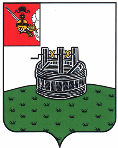 ГЛАВЫ ГРЯЗОВЕЦКОГО МУНИЦИПАЛЬНОГО ОКРУГА                              г. Грязовец  О поощренииВ соответствии с Положением о Почетной грамоте главы Грязовецкого муниципального округа, Благодарности главы Грязовецкого муниципального округа, Благодарственном письме главы Грязовецкого муниципального округа и ценном подарке от имени главы Грязовецкого муниципального округа, утвержденным постановлением главы Грязовецкого муниципального округа от 10 ноября 2022 года № 259 «О поощрениях главы Грязовецкого муниципального округа», рассмотрев представленные документы,ПОСТАНОВЛЯЮ:1. Объявить Благодарность главы Грязовецкого муниципального округа за достижение высоких результатов труда и многолетний добросовестный труд в сфере образования ВАРЯГИНОЙ Марии Александровне, педагогу – организатору бюджетного профессионального образовательного учреждения Вологодской области «Грязовецкий политехнический техникум».2. Поощрить Благодарственным письмом главы Грязовецкого муниципального округа за многолетний добросовестный труд в сфере образования:ВЛАСОВУ Ольгу Романовну, экономиста бюджетного профессионального образовательного учреждения Вологодской области «Грязовецкий политехнический техникум»;ГРУЗДЕВУ Марину Николаевну, экономиста бюджетного профессионального образовательного учреждения Вологодской области «Грязовецкий политехнический техникум»;ДЕНИСОВУ Ангелину Юрьевну, преподавателя бюджетного профессионального образовательного учреждения Вологодской области «Грязовецкий политехнический техникум»;ЗЕЛЕНЕВУ Светлану Александровну, преподавателя бюджетного профессионального образовательного учреждения Вологодской области «Грязовецкий политехнический техникум».Глава Грязовецкого муниципального округа                                               С.А. Фёкличев05.03.2024№58